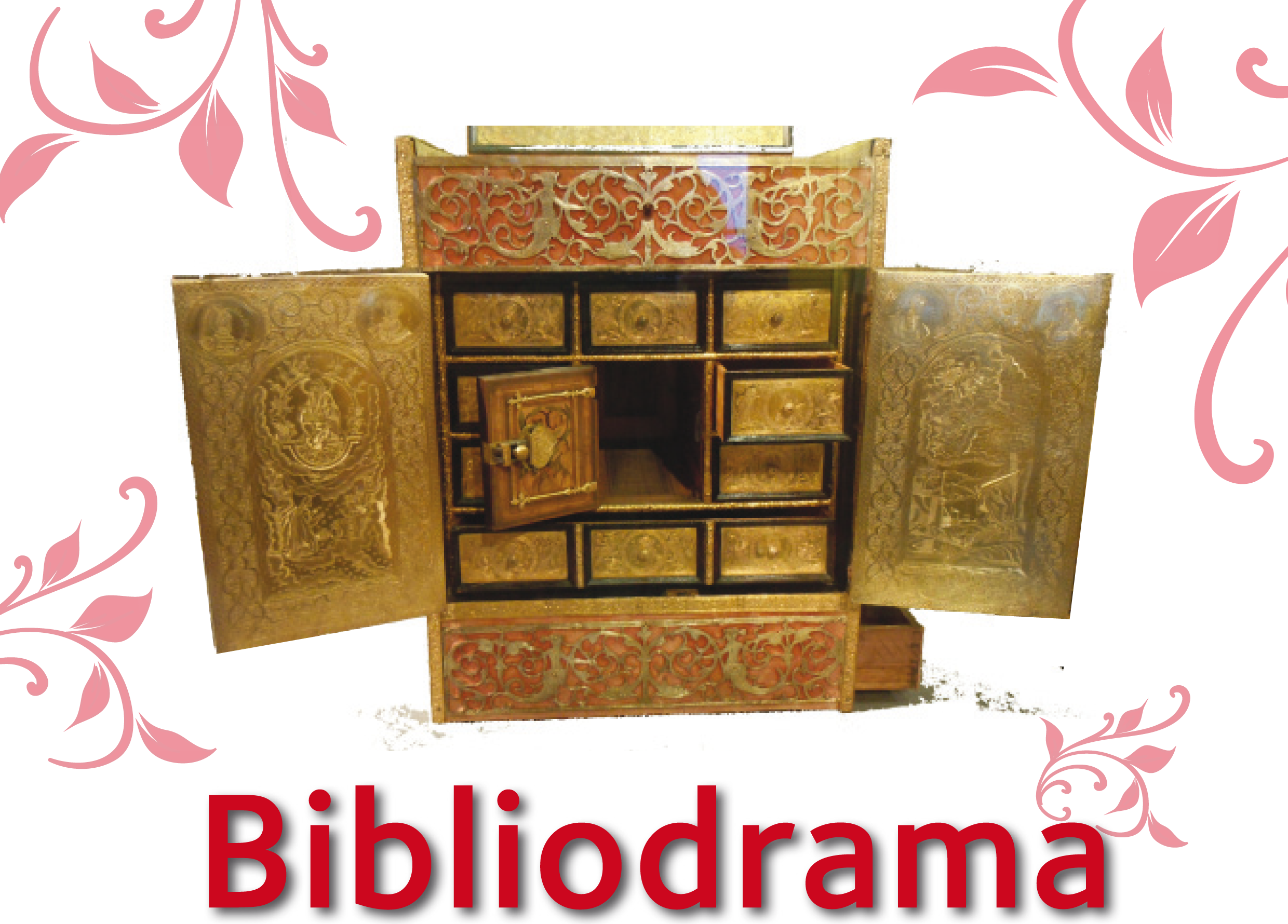 I Bibliodrama möter vi den bibliska texten med hela vårt jag. Vi upptäcker och upplever texten med kropp och själ, med hjärta och förstånd. Öppet Bibliodrama hösten 202213 september kl 18-2111 oktober kl 18-218 november kl 18-216 december kl 18-21i Kristinegården, Kristinegatan 11Medtag eget fikaLedare: Susanne Dahlgren, Bibliodramaledare och Helene Isborn, Diplomerad BibliodramaledareAnmälan och frågor:Susanne Dahlgren, Bibliodramaledare, tel. 023-70 20 53 eller susanne.dahlgren@svenskakyrkan.se